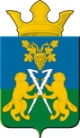 ДУМАНицинского сельского поселенияСлободо – Туринского  муниципального  районачетвертого созываРЕШЕНИЕ       от 19 июня  2020г.                                                         № 215-НПА                                                                       с. Ницинское              Об утверждении Положения о порядке оплаты заинтересованными лицами расходов, связанных с организацией и проведением публичных слушаний по отдельным вопросам градостроительной деятельности в  Ницинском  сельском поселенииВ соответствии с Градостроительным кодексом Российской Федерации, Федеральным законом от 06.10.2003 № 131-ФЗ «Об общих принципах организации местного самоуправления в Российской Федерации»,  руководствуясь  статьёй  16  Устава  Ницинского сельского поселения,  Дума Ницинского сельского поселенияРЕШИЛА:         1.Утвердить Положение о порядке оплаты заинтересованными лицами расходов, связанных с организацией и проведением публичных слушаний по отдельным вопросам градостроительной деятельности  в Ницинском сельском поселении (прилагается).        2.Настоящее Решение вступает в силу со дня его официального опубликования         3.Опубликовать настоящее решение в печатном средстве массовой информации Думы и Администрации Ницинского сельского поселения «Информационный вестник Ницинского сельского поселения», а также обнародовать путем размещения на официальном сайте Ницинского сельского поселения (www.nicinskoe.ru).        4. Контроль над исполнением данного Решения возложить на постоянную комиссию по экономической политике, муниципальной собственности (председатель комиссии Полякова М.А.).Председатель Думы                                                   Глава  Ницинского                                 Ницинского сельского поселения                                 сельского поселения ____________ Л.Д. Хомченко                             __________ Т.А. Кузеванова     УтвержденоРешением  Думы Ницинского сельского поселения от 19 июня 2020 года №  215-НПАПоложение
о порядке оплаты заинтересованными лицами расходов, связанных с организацией и проведением публичных слушаний по отдельным вопросам градостроительной деятельности в Ницинском сельском поселении1. Настоящее Положение о порядке оплаты заинтересованными лицами расходов, связанных с организацией и проведением публичных слушаний по отдельным вопросам градостроительной деятельности в Ницинском сельском поселении (далее - Положение) разработано в соответствии с частью 10 статьи 39 и частью 4 статьи 40 Градостроительного кодекса Российской Федерации, Федеральным законом от 06.10.2003       № 131-ФЗ «Об общих принципах организации местного самоуправления в Российской Федерации», Уставом Ницинского сельского поселения и регламентирует порядок оплаты заинтересованными лицами расходов, связанных с организацией и проведением на территории Ницинского сельского поселения  публичных слушаний по отдельным вопросам градостроительной деятельности.2. Возмещению заинтересованными лицами подлежат расходы органов местного самоуправления Ницинского сельского поселения, связанные с организацией и проведением на территории Ницинского сельского поселения публичных слушаний по проектам постановлений администрации Ницинского сельского поселения о предоставлении разрешения на условно разрешенный вид использования земельного участка или объекта капитального строительства, на отклонение от предельных параметров разрешенного строительства, реконструкции объектов капитального строительства (далее - публичные слушания).3. Заинтересованными лицами, на которых в соответствии с настоящим Положением возлагается обязанность по возмещению вышеуказанных расходов органов местного самоуправления Ницинского сельского поселения,  связанных с организацией и проведением на территории Ницинского сельского поселения публичных слушаний, являются физические или юридические лица, заинтересованные в предоставлении разрешений, указанных в пункте 2 настоящего Положения (далее - заинтересованные лица).4. Размер оплаты расходов, связанных с организацией и проведением публичных слушаний (далее - размер оплаты расходов), определяется администрацией Ницинского сельского поселения в соответствии с принципом обеспечения доступности муниципальных услуг по предоставлению разрешения на условно разрешенный вид использования земельного участка или объекта капитального строительства, на отклонение от предельных параметров разрешенного строительства, реконструкции объектов капитального строительства (далее - разрешения), исходя из фактически понесенных затрат и оценки издержек органа местного самоуправления на проведение публичных слушаний (по одному вопросу), и рассчитывается по следующей формуле:Р = Рсообщ + Ропубл + Рэкс + Рар, гдеР - размер оплаты расходов:Рсообщ - расходы, обусловленные направлением сообщений о проведении публичных слушаний по вопросу предоставления разрешения правообладателям земельных участков, имеющих общие границы с земельным участком, применительно к которому запрашивается данное разрешение, правообладателям объектов капитального строительства, расположенных на земельных участках, имеющих общие границы с земельным участком, применительно к которому запрашивается разрешение, и правообладателям помещений, являющихся частью объекта капитального строительства, применительно к которому запрашивается разрешение;Ропубл - расходы, обусловленные официальным опубликованием, распространением на информационных стендах оповещения о начале публичных слушаний, официальным опубликованием проекта постановления администрации Ницинского сельского поселения  по вопросу, выносимому на публичные слушания, заключения о результатах публичных слушаний;Рэкс - расходы на проведение экспозиции по проекту постановления администрации Ницинского сельского поселения, выносимому на публичные слушания;Рар - расходы на оплату аренды помещений для проведения публичных слушаний.Рсообщ определяется по формуле:Рсообщ = р1 х ПРкол , гдер1 - расходы на направление одного сообщения о проведении публичных слушаний (включая расходы на почтовые услуги, приобретение канцелярских товаров,  и расходных материалов для оргтехники);ПРкол - количество правообладателей, которым направляется сообщение о проведении публичных слушаний. 5. Размер оплаты расходов, определяемый в соответствии с настоящим Положением, не включает затраты заинтересованных лиц на проведение экспертиз и иных мероприятий в целях обоснования необходимости предоставления разрешения. Указанные затраты заинтересованные лица несут самостоятельно.6. Размер оплаты расходов устанавливается в постановлении Главы Ницинского сельского поселения о назначении публичных слушаний.7. Оплата расходов, связанных с организацией и проведением публичных слушаний, осуществляется заинтересованным лицом до даты опубликования заключения о результатах публичных слушаний, определенной в постановлении Главы Ницинского сельского поселения о  назначении публичных слушаний. 8. В случае, если оплата расходов не произведена заинтересованным лицом в установленный срок, администрация Ницинского сельского поселения вправе взыскать сумму расходов в судебном порядке.9. Суммы, поступившие в качестве оплаты расходов, связанных с организацией и проведением публичных слушаний, зачисляются в доход бюджета Ницинского сельского поселения.